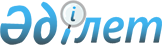 2012 жылға жұмыс орындарының жалпы санының бір проценті мөлшерінде  қылмыстық-атқару инспекциясы пробация қызметінің есебінде тұрған, сондай-ақ бас бостандығынан айыру орындарынан босатылған адамдарға және интернаттық
ұйымдарды бітіруші кәмелетке толмағандар үшін жұмыс орындарының квотасын белгілеу туралыАқмола облысы Ақкөл ауданы әкімдігінің 2012 жылғы 3 шілдедегі № А-7/262 қаулысы. Ақмола облысы Ақкөл ауданының Әділет басқармасында 2012 жылғы 30 шілдеде № 1-3-185 тіркелді      РҚАО ескертпесі:

      Мәтінде авторлық орфография мен пунктуация сақталған.



      «Қазақстан Республикасындағы жергілікті мемлекеттік басқару және өзін-өзі басқару туралы» Қазақстан Республикасының 2001 жылғы 23 қаңтардағы Заңының 31-бабы, 1-тармағының, 13)-тармақшасына, «Халықты жұмыспен қамту туралы» Қазақстан Республикасының 2001 жылғы 23 қаңтардағы Заңының 7-бабы 5-5) және 5-6)-тармақшаларына сәйкес, Ақкөл ауданының әкімдігі ҚАУЛЫ ЕТЕДІ:



      1. 2012 жылға жұмыс орындарының жалпы санының бір проценті мөлшерінде қылмыстық-атқару инспекциясы пробация қызметінің есебінде тұрған, сондай-ақ бас бостандығынан айыру орындарынан босатылған адамдарға және интернаттық ұйымдарды бітіруші кәмелетке толмағандар үшін жұмыс орындарының квотасы белгіленсін.



      2. Осы қаулының орындалуын бақылау аудан әкімінің орынбасары Р.М.Қанатоваға жүктелсін.



      3. Осы қаулы Ақмола облысының Әділет департаментінде мемлекеттік тіркелген күннен бастап күшіне енеді және ресми жарияланған күннен бастап қолданысқа енгізіледі.      Аудан әкімінің м.а.                        А.Кривицкий
					© 2012. Қазақстан Республикасы Әділет министрлігінің «Қазақстан Республикасының Заңнама және құқықтық ақпарат институты» ШЖҚ РМК
				